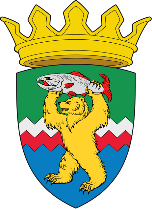 РОССИЙСКАЯ ФЕДЕРАЦИЯКАМЧАТСКИЙ КРАЙЕЛИЗОВСКИЙ МУНИЦИПАЛЬНЫЙ РАЙОНДУМА ЕЛИЗОВСКОГО МУНИЦИПАЛЬНОГО РАЙОНАРЕШЕНИЕ25 августа 2020 г. № 1452	г. Елизово99 (внеочередная) сессия    	 Рассмотрев предложение Администрации Елизовского муниципального района о согласовании предоставления муниципального имущества в безвозмездное временное пользование краевому государственному общеобразовательному бюджетному учреждению «Камчатская санаторная школа-интернат», руководствуясь Гражданским кодексом Российской Федерации, п.п. 3 п.1, пп. 3 п. 3 ст. 17.1 Федерального закона от 26.07.2006 № 135-ФЗ «О защите конкуренции», Уставом Елизовского муниципального района,Дума Елизовского муниципального районаРЕШИЛА:Согласовать муниципальному бюджетному образовательному учреждению «Пионерская средняя школа имени М.А. Евсюковой» предоставление в безвозмездное временное пользование краевому государственному общеобразовательному бюджетному учреждению «Камчатская санаторная школа-интернат» муниципального имущества – нежилого помещения № 15 в начальном блоке здания школы, расположенном по адресу: Камчатский край, Елизовский район, п. Пионерский, ул. В. Бонивура, д. 14, площадью 44,9 кв.м, сроком с 01.09.2020 г. по 31.05.2021 г. (включительно).ВРИП председателя Думы Елизовского муниципального района			                 В.А. ЗавьяловО согласовании предоставления муниципального недвижимого имущества в безвозмездное временное пользование 